    КАРАР                            Проект                                                         РЕШЕНИЕО внесении изменений в Правила землепользования и застройки в сельском поселении Шаранский сельсовет  муниципального района Шаранский район Республики БашкортостанВ связи с поступившим заявлением от МБУ «Шаранский информационно- консультационный центр» о внесении изменений в Правила землепользования и застройки в сельском поселении Шаранский сельсовет муниципального района Шаранский район Республики Башкортостан (далее - Правила), утвержденные решением Совета сельского поселения Шаранский сельсовет муниципального района Шаранский район Республики Башкортостан № 52/396 от 24.07.2019 года, в соответствии с Градостроительным кодексом Российской Федерации, в целях совершенствования порядка регулирования землепользования и застройки на территории сельского поселения Шаранский сельсовет муниципального района Шаранский район Республики Башкортостан, решением публичных слушаний от 06.10.2020 года Совет сельского поселения Шаранский сельсовет муниципального района Шаранский район Республики Башкортостан,  РЕШИЛ:        1. Разрешить внести изменения  в предельные (минимальные и (или) максимальные) размеры земельных участков и предельные параметры разрешенного строительства, реконструкции объектов капитального строительства в порядке исключения на земельный участок, расположенный по адресу: Республика Башкортостан, Шаранский район, с/с Шаранский, с. Шаран, ул. Центральная, д.7 а условный номер 02:53:100111:ЗУ1 с утвержденной минимальной площади 600 кв.м. на площадь 490 кв.м имеющий вид разрешенного использования «служебные гаражи»        2. Контроль над выполнением данного решения возложить на постоянную Комиссию Совета сельского поселения Шаранский  сельсовет муниципального района Шаранский район Республики Башкортостан по развитию предпринимательства, земельным вопросам, благоустройству и экологии .         3. Настоящее решение обнародовать на информационном стенде Администрации сельского поселения Шаранский сельсовет муниципального района Шаранский район Республики Башкортостан и на сайте сельского поселения Шаранский сельсовет www. sharan-sp.ruГлава сельского поселения                                                           Г.Е.Мухаметовс.Шаран_____.2020№ _____             Муниципаль районыныңШаран ауыл Советы ауыл биләмәһе СоветыШаран районыБашкортостан РеспубликаһыШаран  ауылы, тел.(34769) 2-22-43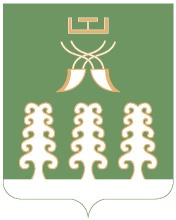 Совет сельского поселенияШаранский сельсоветмуниципального районаШаранский районРеспублика Башкортостанс. Шаран  тел.(34769) 2-22-43